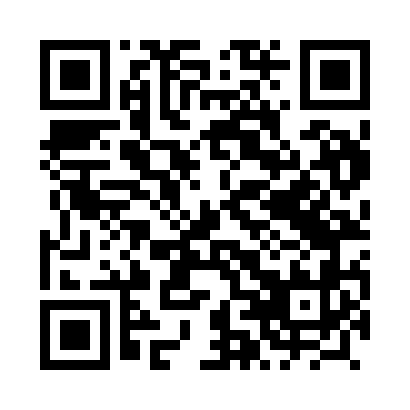 Prayer times for Kowalewko, PolandWed 1 May 2024 - Fri 31 May 2024High Latitude Method: Angle Based RulePrayer Calculation Method: Muslim World LeagueAsar Calculation Method: HanafiPrayer times provided by https://www.salahtimes.comDateDayFajrSunriseDhuhrAsrMaghribIsha1Wed2:245:0512:365:458:0810:372Thu2:235:0312:365:468:0910:413Fri2:225:0112:365:478:1110:414Sat2:214:5912:365:488:1310:425Sun2:214:5712:365:498:1510:436Mon2:204:5612:365:508:1610:437Tue2:194:5412:355:518:1810:448Wed2:184:5212:355:528:2010:459Thu2:184:5012:355:538:2110:4610Fri2:174:4812:355:548:2310:4611Sat2:164:4712:355:558:2510:4712Sun2:154:4512:355:568:2610:4813Mon2:154:4312:355:578:2810:4814Tue2:144:4212:355:588:3010:4915Wed2:134:4012:355:598:3110:5016Thu2:134:3912:356:008:3310:5017Fri2:124:3712:356:018:3410:5118Sat2:124:3612:356:028:3610:5219Sun2:114:3412:356:038:3810:5320Mon2:114:3312:356:038:3910:5321Tue2:104:3112:366:048:4110:5422Wed2:104:3012:366:058:4210:5523Thu2:094:2912:366:068:4310:5524Fri2:094:2712:366:078:4510:5625Sat2:084:2612:366:088:4610:5726Sun2:084:2512:366:088:4810:5727Mon2:074:2412:366:098:4910:5828Tue2:074:2312:366:108:5010:5829Wed2:074:2212:366:118:5110:5930Thu2:064:2112:376:118:5311:0031Fri2:064:2012:376:128:5411:00